 (+386) 31692524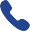 Datum rojstva: 20. 12. 1980Spol: MoškiE-naslov: miha.dvojmoc@infocenter.si 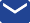 E-naslov: miha.dvojmoc@fvv.uni-mb.siIZOBRAŽEVANJE IN USPOSABLJANJE	2019 - Certiﬁciranje za notranje presojevalce sistemov ISO 9001 in 27001, sodelovanje na več znanstvenih in strokovnih srečanjih in izobraževanjih2018-  Certiﬁciranje za pooblaščeno osebo za varstvo osebnih, podatkov sodelovanje na več znanstvenih in strokovnih srečanjih in izobraževanjih2017- Obdobno usposabljanje za varnostnega menedžerja, sodelovanje na več znanstvenih in strokovnih srečanjih in izobraževanjih2016- DELAVNICA Mentor 2 Milions, Brian Tracy – prodaja, Moja knjiga uspeha, Mednarodna konferenca s področja zasebne varnosti Ohrid, Makedonija, 17. dnevi Varstvoslovja2015- Certiﬁciran Coach, Prodaja ena na ena2014- Certiﬁciran Coach2013- NLP mojster praktik2012- NLP praktik2011- NLP praktik, obdobno usposabljanje za varnostnega menedžerja, drugi slovenski »mastermind«2010- Poslovna simulacija »Zlato puščavskih kraljev«, marketinška konferenca »nemogoče 2«, e-šola direktnega marketinga, sistem prodaje, sistem rednega komuniciranja s strankamiDoktor znanosti (dr.)  Evropska pravna fakulteta v Novi Gorici [ 2009 – 2013 ]2009- Prvi slovenski mastermaind, Kako prodajati skupini in posamezniku, Kako pripraviti stranke, da bi plačale v roku, Ključ do dobičkonosne e-pošte, Kako prodati informacije, Psihologija prodaje2008- Šola retorike2007- Kobenhavn (Danska), Kakovost v zasebnem varovanjuMagister javne uprave (mag. jav. upr.)Fakulteta za državne in evropske študije [ 2005 – 2007 ]2006- Varnostni menedžerDiplomiran varstvoslovecFakulteta za varnostne vede, smer: varnost in notranje zadeve [ 1999 – 2004 ]Upravni tehnikSrednja upravno administrativna šola Ljubljana [ 1995 – 1999 ]DELOVNE IZKUŠNJE	Docent za področje varnostne vedeFakulteta za varnostne vede, Univerza v Mariboru, Pravna fakulteta Nove univerze ter Fakulteta za evropske in državne študije Nove univerze [ 2017 – še traja ]Znanstveno-raziskovalno in pedagoško delo: izvedba predavanj in vaj pri 12 študijskih predmetih, s področja managementa, korporativne varnosti, zasebnega varstva, kriznega upravljanja z naravnimi in drugimi nesrečami ter prekrškovnega prava obveščevalne dejavnosti.Predavatelj za področje varnostne vedeFakulteta za varnostne vede, Univerza v Mariboru [ 2015 – 2017 ]Znanstveno-raziskovalno in pedagoško delo: izvedba vaj pri 6 študijskih predmetih, s področja managementa, korporativne varnosti, zasebnega varstva, kriznega upravljanja z naravnimi in drugimi nesrečami.Izvajanje operativnega vodenja varnostnih ekip, izvajanje in načrtovanje varovanja na varovanih območjih, priprave varnostnih politik in politik korporativnega varovanja, interno in eksterno izobraževanje varnostnega osebja, svetovanje naročnikom varnostnih storitev.Višji svetovalecMinistrstvo za notranje zadeve – Direktorat za policijo in druge varnostne naloge [ 2011 ] Izvajanje najzahtevnejših upravnih postopkovDirektor PE Ljubljana, Varnostni menedžerFakulteta za varnostne vede, Univerza v Mariboru [ 2008 – 2011 ]Izvajanje operativnega vodenja varnostnih ekip, izvajanje in načrtovanje varovanja na varovanih območjih, priprave varnostnih politik in politik korporativnega varovanja.Zasebni detektiv[ 2006 – še traja]Direktor podjetja MD svetovanje d.o.o.[ 2005 – še traja ]Vodenje podjetja, izvajane prodajnih, organizacijskih, kadrovskih in operativnih nalog pri podpori podjetjem    in ostalim organizacijam, na področjih korporativne varnosti, korporativne obveščevalne varnosti, detektivskih storitev, varstva osebnih podatkov, IT varnosti, podpornih storitev za nemoteno poslovanje organizacij, pravnega svetovanjaObčinski redarMestna občina Ljubljana [ 2005 – 2007 ]Valina varovanje d.o.o.[ 2004 ]  Izvedba zahtevnejših nalog zagotavljanja zasebne varnostiFIT varovanje d.o.o.[ 2003 ]  Izvedba zahtevnejših nalog zagotavljanja zasebne varnostiRetorične sposobnosti z vidika: predstavljanja raziskovalnih aktivnosti, znanstvenih dognanj in razlage študijskih vsebin. Kompetence na področju razumevanja in obvladovanja skupinske dinamike. Sposobnost odprte komunikacije, sprejemanja in dajanja konstruktivnih kritik, upoštevanja predlogov, kritičnega razmišljanja in hitrega generiranja idej.ORGANIZACIJSKE KOMPETENCE	Organizacijske kompetenceSposobnost vodenja in organiziranja večjih ali manjših skupin ter skupinskega in projektnega dela. Vodenje večjih varnostnih ekip, ekip prodajalce, vodenje podjetij in vodenje zbornice ter društev.STROKOVNE KOMPETENCE	Strokovne kompetenceStatistična obdelava podatkov, urejanje baze podatkov. Izkušnje z moderiranjem-vodenjem dogodkov ter izvedbe predavanj v domačem ali tujem (angleškem) jeziku. Priprava najzahtevnejših varnostnih študij inelaboratov, ekspertnih in pravnih mnenj, recenzij za Revijo varstvoslovje, izvajanje upravičenj varnostnika,varnostnega menedžerja in detektiva.RAČUNALNIŠKE KOMPETENCE	Računalniške kompetenceObvladovanje računalniškega okolja, najrazličnejše uporabniške in varnostne programske opreme in zakonitosti delovanja ter varovanja informacijskih sistemov. Uporaba aplikacij za analizo tveganj in računalniške forenzike. Uporaba spletnih portalov in interaktivnih programov v izobraževanju.DRUGO	DrugoUdeležba na več kot 30 delavnicah in usposabljanjih vpisanih pod izobraževanje in usposabljanje.JEZIKOVNO ZNANJE	Materni jezik/-i:slovenščinaangleščinaSLUŠNO RAZUMEVANJE: B1BRALNO RAZUMEVANJE: B1 PISANJE: B1GOVORNO SPOROČANJE: B1GOVORNO SPORAZUMEVANJE: B1VOZNIŠKO DOVOLJENJE	Vozniško dovoljenje: BŽIVLJENJEPIS doc. dr. Miha DvojmočDoc Dr. Miha Dvojmoč je izvoljen v naziv docenta za področje varnostne vede, na področju pedagoške dejavnosti sodeluje na Fakulteti za varnostne vede Univerze v Mariboru, kjer je tudi zaposlen ter na Novi Univerzi na Pravni fakulteti v Novi gorici ter Fakulteti za državne in evropske študije, kot zunanji sodelavec.  Sodeluje in izvaja  pedagoški proces na dodiplomskih in podiplomskih programih na širokem naboru predmetov in sicer: Zasebno varovanje in detektivska dejavnost (VS-FVV UM)Zasebno varstvo (UNI-FVV UM)Nacionalno varnostni sistem (VS-FVV UM)Krizno upravljanje ob naravnih in drugih nesrečah (VS-FVV UM)Zasebno varnostna industrija (MAG-FVV UM)Korporativna obveščevalna dejavnost (MAG-FVV UM)Integralna korporativna varnost (MAG-FVV UM)Prekrškovno pravo (MAG - PF NU)Prekrškovno pravo (UNI – FDŠ NU)Prekrški (VS-FDŠ NU)Pravo o prekrških (MAG – FVV UM)Metode v obveščevalni dejavnosti (UNI – FVV UM)Dr. Miha Dvojmoč raziskovalno dejaven predvsem na področju zagotavljanja varnosti, s poudarkom na Integralni korporativni varnosti in korporativni obveščevalni dejavnosti ter področjih zasebnega varovanja, detektivske dejavnosti in nedržavnih javnih nadzorstvenih institucij - npr. občinskega redarstva ter prekrškovnega prava. Njegova bibliografija obsega izvirne znanstvene članke, pregledne znanstvene članke, strokovne članke, prispevke na konferencah tako znanstvenih kot strokovnih. Njegova bibliografija izkazuje pa izjemno strokovno dejavnost. Tako znanstvena produkcija kot strokovna dejavnost dokazujeta, da zna doc. dr. Miha Dvojmoč znanstvene dosežke pretvoriti v vsakodnevno dejavnost. Dr. Miha Dvojmoč je tako avtor številnih varnostnih načrtov, elaboratov in študij ter avtor ali soavtor večih izvedenskih mnenj, s katerimi še posebej dokazuje močni povezavi med znanstveno in strokovno dejavnostjo. Je tudi recenzent pri reviji, ki jo na FVV UM označujejo kot pomembno revijo na področju varnostnih ved.Doc. Dr. Miha Dvojmoč je tudi varnostni menedžer in ima veljavno licenco detektiva, od leta 2017 pa je tudi predsednik Detektivske zbornice Republike Slovenije. Ob tem deluje na področju Varstva osebnih podatkov, kot pooblaščena oseba za varstvo osebnih podatkov v več kot 100 organizacijah, aktiven je na področju zagotavljanja zasebne varnosti, detektivske dejavnosti ter rehabilitacije invalidov.Doc. dr. Miha Dvojmoč (z prof. dr. Brankom Lobnikarjem, izr. prof. Andrejem Sotlarjem in doc. dr. Kajo Prislan) sodeluje pri CRP-u z naslovom Policija in drugi deležniki zagotavljanja varnosti – vidiki pluralne policijske dejavnosti v lokalnih skupnostih, (2018-2020) pri katerem so ugotavljali značilnosti razvoja pluralne policijske dejavnosti v Sloveniji, kompetence policistov in izdelali model usposabljanja drugih deležnikov pluralne policijske dejavnosti v lokalnem okolju.Bil je tudi član projektne skupine (skupaj z izr. prof. Andrejem Sotlarjem ter doc. dr. Majo Modic) v raziskovalnem projektu »Detektivska dejavnost v Republiki Sloveniji – analiza trenutnega stanja, smeri  prihodnjega razvoja in spremembe normativno-pravne ureditve«, katere naročnik je bila Detektivska zbornica Republike Slovenije.Doc. dr. Miha Dvojmoč je vodil kar dva projekta PKP (po kreativni poti do znanja) z naslovi:Detektivska dejavnost in  upravičenost nadzorovanja zaposlenihZagotavljanje in naročanje zasebne varnosti v Republiki SlovenijiDoc. dr. Miha Dvojmoč s projektno skupino Detektivske zbornice Republike Slovenje vodi pripravo in izvedbo spremembe vseh notranjih aktov zbornice in pripravlja predloge sprememb zakonodaje na področju Detektivske dejavnosti.Doc. dr. Miha Dvojmoč trenutno kot nosilec (z prof. dr. Brankom Lobnikarjem, izr. prof. Andrejem Sotlarjem in doc. dr. Kajo Prislan) izvaja projekt CRP z naslovom: Primerjalna ureditev dejavnosti zasebno varnostnih subjektov v Sloveniji in državah članicah EU. 